PROFESSORAS: ALESSANDRA - ALINESEMANA DE 13/10 A 16/10SEQUÊNCIA DIDÁTICA MÊS DE OUTUBROLEITURA, PALAVRAS E FRASESLEIA O TEXTO: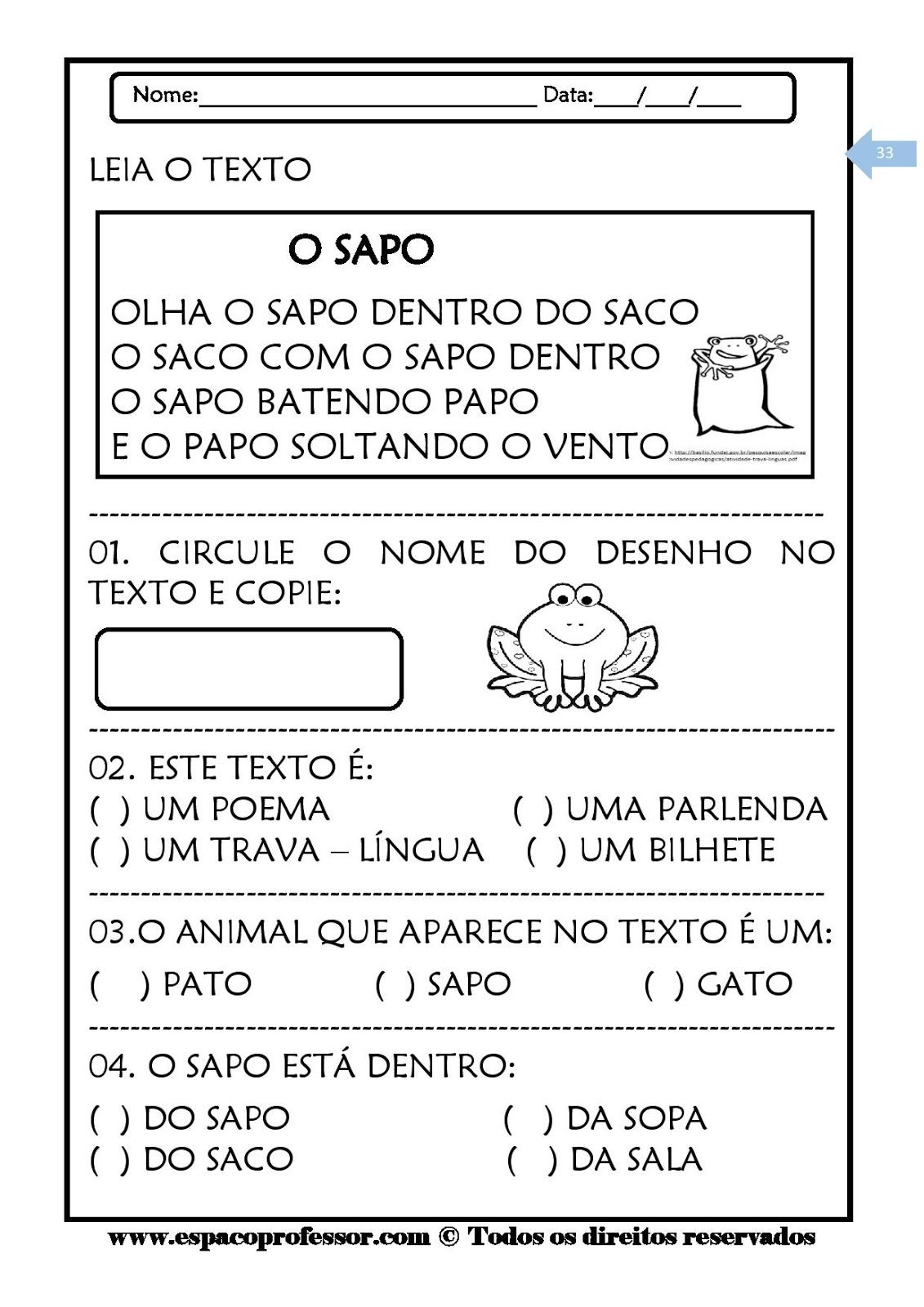 PINTE TODAS AS PALAVRAS QUE INICIAM COM A LETRA S NO TEXTO, DEPOIS COPIE: ___________________________________________S+A=____S+E=____S+I=____S+O=____S+U=____AGORA ESCREVA 5 PALAVRAS COM CADA SÍLABA ACIMA:SA_____________________________________________SE_____________________________________________SI_____________________________________________SO_____________________________________________SU_____________________________________________FAÇA UMA FRASE E ILUSTRE COM A PALAVRA SAPO._______________________________________________________________________________________________________________________________________________________________________________________________________________DITADO RECORTADO:RECORTE AS PALAVRAS ABAIXO E COLE COM EMBAIXO DE SUA FIGURA.                                         7) SEPARE EM SÍLABAS: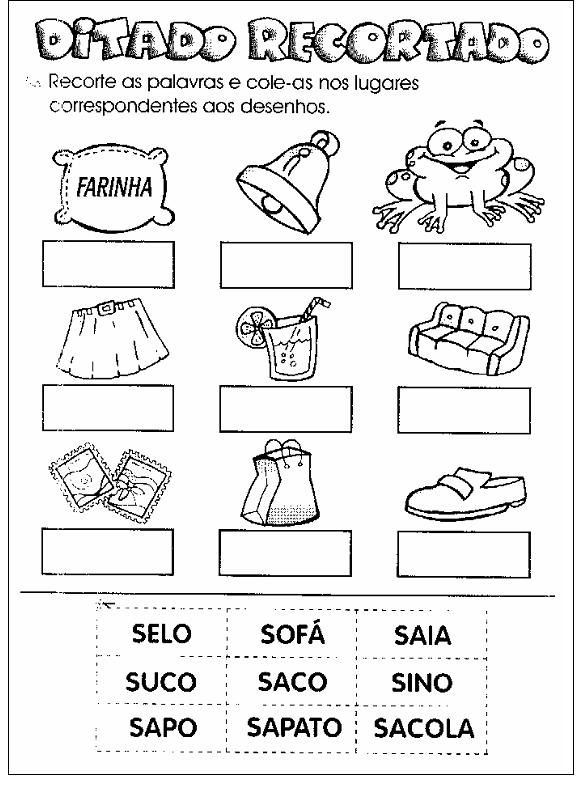 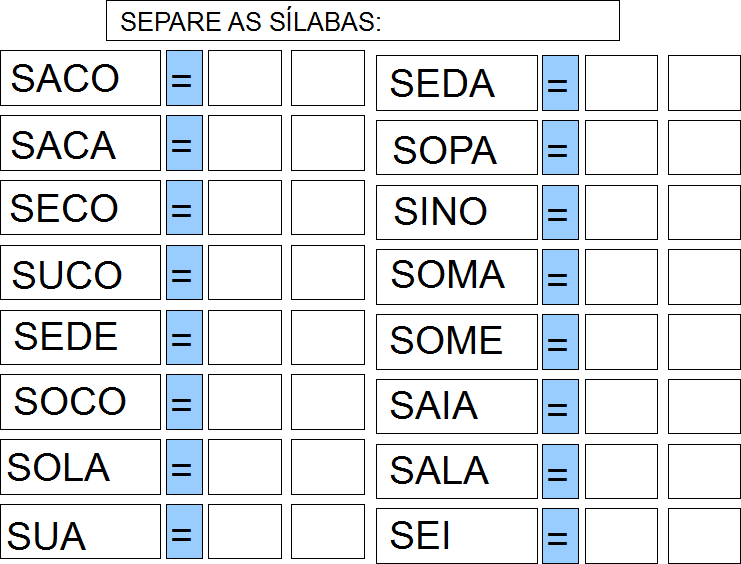 ESCOLA MUNICIPAL DE EDUCAÇÃO BÁSICA ALFREDO GOMES.DIRETORA: IVÂNIA NORA.ASSESSORA PEDAGÓGICA: SIMONE ANDRÉA CARL.ASSESSORA TÉCNICA ADM.: TANIA N. DE ÁVILA.PROFESSORA: ALESSANDRA - ALINEDISCIPLINA: MATEMÁTICACATANDUVAS – SCANO 2020  - TURMA 